Donation from Peter HaymanWhilst visiting the Antiques Roadshow on 16th July 2010 I got chatting with a very affable chap by the name of Peter Hayman.  He was at the Antiques Roadshow with a picture and a cricket bat that was signed by the England and Australian teams in 1948.  Whilst queuing we discussed various things, including the Teddington to Calais swim.  After the valuation of the painting Peter kindly donated his oil painting (of a nude lady) to T2C to be auctioned to raise money.  The story was that of a group of drinkers whom Peter had helped in various ways over a period of time, one of them – Albert E Lambert – gave Peter an oil painting that he had done in 1971.  He said the subject lady was the local doctor’s secretary.  The painting was viewed by Grant Ford who commented that, “Albert E Lambert was obviously an accomplished artist but not well known enough to attract a significant value to his work”.Nevertheless, Peter’s very generous gesture is much appreciated and his painting will join all the other gifts that will be auctioned at a charity dinner to be held after the swim.I am naming the picture, “The Doctor’s Secretary”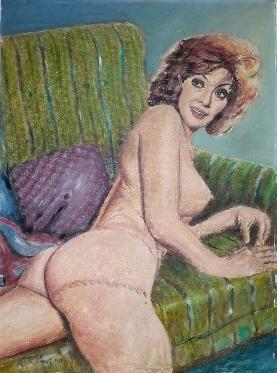 . 